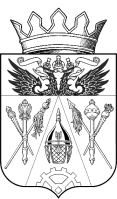 СОБРАНИЕ ДЕПУТАТОВСТАРОЧЕРКАССКОГО СЕЛЬСКОГО ПОСЕЛЕНИЯРЕШЕНИЕВ соответствии с Областным законом Ростовской области от 22.07.2003 г. № 19-ЗС «О регулировании земельных отношений в Ростовской области», Решением Собрания депутатов Аксайского района от 25.06.2009 г. № 466 «Об утверждении Положения «Об определении порядка управления и распоряжения земельными участками на территории Аксайского района», Постановлением Администрации Аксайского района от 02.11.2011 г. № 751 «Об утверждении порядка учета и предоставления многодетным гражданам земельных участков»,-Собрание депутатов Старочеркасского сельского поселенияРЕШАЕТ:1. Внести в Решение Собрания депутатов Старочеркасского сельского поселения от 17.11.2009 г. № 38 «Об установлении земельного налога» следующие изменения:1) пункт 5 изложить в следующей редакции:«5. Установить, что для организаций и физических лиц, имеющих в собственности земельные участки, являющиеся объектом налогообложения на территории Старочеркасского сельского поселения, льготы, установленные в соответствии со статьей 395 Федерального Закона Российской Федерации от 29.11.2004 г. № 141-ФЗ «О внесении изменений в часть вторую налогового кодекса Российской Федерации и некоторые другие законодательные акты Российской Федерации, а также о признании утратившими силу отдельных законодательных актов (положений законодательных актов) Российской Федерации», действуют в полном объеме.Освободить от уплаты земельного налога следующие категории налогоплательщиков:Героев Советского Союза, Героев Российской Федерации, Героев Социалистического Труда, полных кавалеров орденов Славы, Трудовой Славы и «За службу Родине в Вооруженных силах СССР», инвалидов I и II групп, участников Великой Отечественной войны, граждан , подвергшихся воздействию радиации вследствие катастрофы на Чернобыльской АЭС и других радиационных аварий на атомных объектах гражданского или военного назначения, а также в результате испытаний, учений и иных работ, связанных с любыми видами ядерных установок, включая ядерное оружие и космическую технику.Граждан Российской Федерации, имеющих право на бесплатное приобретение в собственность земельного участка, согласно статьи 8.2 Областного закона Ростовской области от 22.07.2003 г. № 19-ЗС «О регулировании земельных отношений в Ростовской области».2. Опубликовать настоящее решение в информационном бюллетене нормативно-правовых актов Старочеркасского сельского поселения «Старочеркасский вестник».3. Настоящее решение вступает в силу по истечении одного месяца со дня его официального опубликования, но не ранее 1-го числа очередного налогового периода.4. Контроль за исполнением данного решения возложить на председателя постоянной комиссии по экономической политике, бюджету, финансам, налогам, собственности Собрания депутатов Старочеркасского сельского поселения Баранова С.Г.Ст-ца Старочеркасская«26» июня 2012 г.№ 89О внесении изменений в Решение Собраниядепутатов    Старочеркасского        сельскогопоселения    от   17.11.2009 г.    № 38       «Обустановлении земельного налога»Принято Собранием депутатовСтарочеркасского сельского поселения26 июня 2012 года.Глава СтарочеркасскогоСельского поселенияМ.Г. Кудинов